АДМИНИСТРАЦИЯ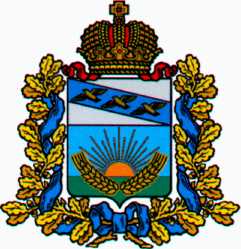 СОЛНЦЕВСКОГО РАЙОНА КУРСКОЙ ОБЛАСТИП О С Т А Н О В Л Е Н И ЕО признании утратившим силупостановления АдминистрацииСолнцевского района Курской областиот 21.10.2020 № 414 «О дополнительных мерахпо предупреждению распространения новойкоронавирусной инфекции на территорииСолнцевского района Курской области»В соответствии с постановлением Администрации Курской области от 31 марта 2022 года № 341-па «О признании утратившим силу постановления Администрации Курской области от 20.10.2020 №1048-па «О дополнительных мерах по предупреждению распространения новой коронавирусной инфекции на территории Курской области», Администрация Солнцевского района Курской области ПОСТАНОВЛЯЕТ:Признать утратившим силу постановление Администрации Солнцевского района Курской области от 21.10.2020 № 414 «О дополнительных мерах по предупреждению распространения новой коронавирусной инфекции на территории Солнцевского района Курской области».Контроль за исполнением настоящего постановления оставляю за собой.Постановление вступает в силу со дня его подписания и распространяется на правоотношения, возникшие с 1 апреля 2022 года.Глава Солнцевского района                                                                  Г.Д. ЕнютинОТ06.04.2022№139Курская область, 306120, пос. СолнцевоКурская область, 306120, пос. СолнцевоКурская область, 306120, пос. Солнцево